УВАЖАЕМЫЕ ДРУЗЬЯ!Если вы активны, целеустремленны, хотите развиваться в области управления проектами, задумываетесь о своем профессиональном будущем и желаете занять достойное место                        в профессиональной среде, обрести полезные контакты и связи, найти интересную работу                     в области управления проектами, Российская молодежная ассоциация управления проектами СОВНЕТ (IPMA SOVNET Young Crew Russia) – это ваш шанс! Участвуя в работе Ассоциации,                 вы сможете погрузиться в мир управления проектами, обрести новых друзей в России и мире.Young Crew Russia является частью глобального сообщества молодых специалистов                      в области управления проектами IPMA Young Crew и крупнейшей международной профессиональной организации специалистов в области управления проектами                                     – Международной Ассоциации проектного менеджмента (IPMA).Миссия IPMA SOVNET Young Crew Russia – Формирование профессиональной молодежной среды и специализированной площадки для обмена мнениями, знаниями                         и опытом по лучшим практикам управления проектами на основе требований IPMA SOVNET.Приглашаем Вас принять участие в круглом столе "Организация региональной молодежной ячейки Young Crew IPMA СОВНЕТ и проекты повышения производительности труда", который пройдет в рамках Второй молодежной площадки и ежегодной международной конференции "IT'Days" Российского нефтегазохимического форума.ТЕМЫ КРУГЛОГО СТОЛА1) Организация региональной молодежной ячейки Young Crew IPMA СОВНЕТ в Республике Башкортостан.2) Пилотные проекты приоритетной федеральной программы по повышению производительности труда.3) Лучшие практики управления проектами в нефтегазовой сфере.4) Конкурс профессионального управления проектной деятельностью “Проектный Олимп”.5) Международная сертификация специалистов и корпоративных систем управления проектами IPMA.6) Национальная система сертификации ПМ СТАНДАРТ.Дата, время и место проведения: 24 мая 2018 года, 15:00-17:00, г. Уфа, ул. Менделеева,                 д. 158, ВДНХ-ЭКСПО.Для участия необходимо направить заявку в произвольной форме по адресу ugntu_imq@mail.ru, с указанием Ф.И.О., организации и должности участников.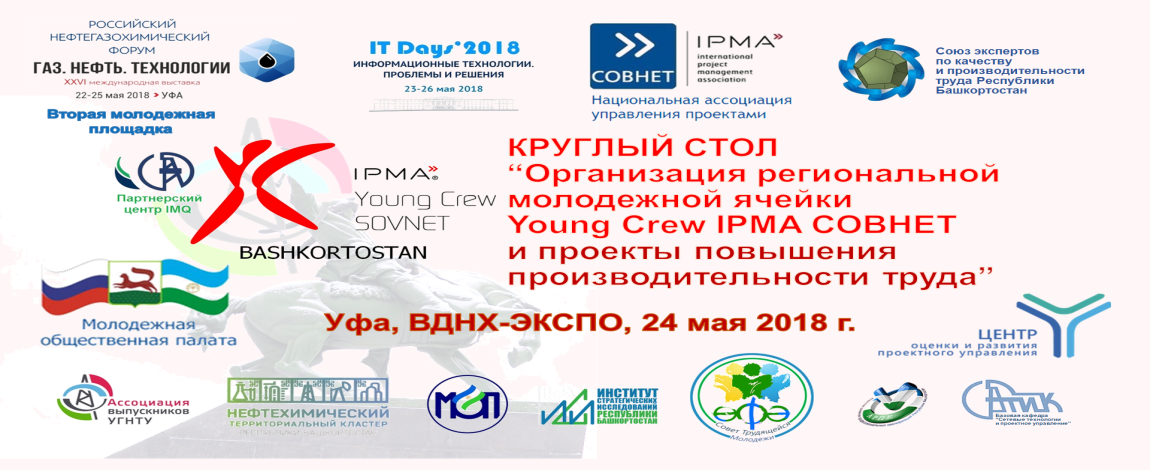 